République Algérienne Démocratique et Populaire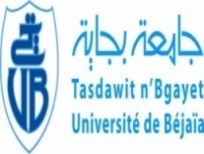            وزارة التعليم العالي و البحث العلمي                               جامعة بجاية        	       كــــلية العلوم الإنسانية و الإجتماعيةقسم العلوم الاجتماعية                                                                                                                                                                                                                                            Avis aux étudiants de L3 ORG et TRAVAIL(Ajournés)               Les étudiants de L3 ORG et TRAVAIL  (Ajournés), sont informés que l’examen de Rattrapage Semestre 01 du séminaire : traitement et analyse des donnée assuré par MR  SOUALMIA  est programmé comme suit :Le Mercredi : 14/06/2017Heure : 14h15 à 15h45Salle : 05L’Administration